مقدمةنظراً للتقارب الناشئ في التكنولوجيات وكذلك نماذج الأعمال التجارية، ونظراً للتغيرات بعيدة المدى في بيئة التقييس المؤدية إلى تنوع علاقات قطاع تقييس الاتصالات وتعدد أوجه تعاونه مع الأفرقة والهيئات الأخرى، صدرت خلال العقود الماضية مجموعة كاملة من نواتج قطاع تقييس الاتصالات المنشورة التي تباينت في طابعها المحدد ومرت عبر عمليات مختلفة من حيث إعدادها و/أو الموافقة عليها.وتشمل تلك النواتج ما يلي، على سبيل الذكر لا الحصر:-	التوصيات/المعايير التي اشتركت في إعدادها المنظمة الدولية للتوحيد القياسي (ISO)/اللجنة الكهرتقنية الدولية (IEC) وقطاع تقييس الاتصالات،-	التوصيات التي خضعت لعملية الموافقة التقليدية (TAP) أو عملية الموافقة البديلة (AAP)،-	الإضافات،-	النواتج المتنوعة من الأفرقة المتخصصة،-	أنواع مختلفة من الأدلة والكتيبات.وقد يجد مستعملو نواتج قطاع تقييس الاتصالات ومنفذوها، الذين قد لا يدركون جميع التفاصيل المحددة المرتبطة بإجراءات العمل والموافقة الخاصة المتّبعة، صعوبةً في تقييم طبيعة أحد النواتج تقييماً مناسباً وفي تحديد نوع النواتج الأنسب لغرض ما. ومع أخذ جميع هذه الأمور بعين الاعتبار، ينبغي أن يحدَّد إجراء الموافقة المطبق، بشكل واضح، في كل من نواتج قطاع تقييس الاتصالات لتفادي أي التباس محتمل وبالتالي تعزيز التطبيق المجدي والواسع للتوصيات العالية الجودة الصادرة عن قطاع تقييس الاتصالات.المقترحعند النظر في الأحكام ذات الصلة في الدستور والاتفاقية والقرار 1 للجمعية العالمية لتقييس الاتصالات، وكذلك في التوصيات A.1 وA.8 وA.12 لقطاع تقييس الاتصالات، يتضح عدم وجود حاجة فورية لتعديل تلك الوثائق التي تحدد عمليات الموافقة و/أو الاعتماد نفسها. وفي هذه المرحلة، يبدو من المناسب الاكتفاء بتعديل الفقرة 5.2 من التوصية ITU-T A.12 (تعريف التوصيات الصادرة عن قطاع تقييس الاتصالات وتنسيقها) كي توضع علامة فارقة مستدامة في تنسيق كل توصية يصدرها قطاع تقييس الاتصالات.لذلك، يُقترح ما يلي: أ )	تعديل الفقرة 5.2 من التوصية ITU-T A.12 (تعريف التوصيات الصادرة عن قطاع تقييس الاتصالات وتنسيقها) على النحو التالي:	"يشار بوضوح إلى تاريخ الموافقة الرسمية على التوصية ولجنة (أو لجان) الدراسات المسؤولة عن الموافقة عليها وسجل بالمراجعات، إلى جانب عملية الموافقة المطبقة."ب)	تكليف الفريق الاستشاري لتقييس الاتصالات كذلك بوضع المفهوم المناسب لعلامة فارقة واضحة للنواتج المختلفة خلال فترة الدراسة التالية.MOD	EUR/45A5/1التوصية ITU-T A.12تعريف التوصيات الصادرة عن قطاع تقييس الاتصالات وتنسيقها2000)؛ 2004؛ 2008؛ 2015؛ 2016)ملخصتقدم التوصية ITU-T A.12 معلومات بشأن إسناد حروف لسلاسل توصيات قطاع تقييس الاتصالات.1	مجال التطبيقيستعرض الفريق الاستشاري لتقييس الاتصالات دورياً طرائق تعريف التوصيات وتنسيقها وكذلك دليل صياغة توصيات قطاع تقييس الاتصالات، وهو الدليل الذي يعده ويحدثه مكتب تقييس الاتصالات والذي يتضمن مبادئ توجيهية تفصيلية بشأن شكل التوصيات والأسلوب المتبع في إعدادها. وتتضمن هذه التوصية المبادئ الواجب تطبيقها في تعريف التوصيات وتنسيقها.2	تعريف التوصيات وتنسيقها1.2	تُرقم جميع التوصيات الصادرة عن قطاع تقييس الاتصالات. ويتكون رقم كل توصية من حرف يشير إلى السلسلة ورقم لتعريف الموضوع داخل السلسلة. ويتم الترقيم بطريقة تسمح بالتعرف على التوصيات بوضوح ودون لبس كما تُسهل تخزين المعلومات المتصلة بالتوصيات إلكترونياً. ويوضع تاريخ الموافقة على التوصية (السنة) بجوار رقم تعريف التوصية على الغلاف. ويمكن وضع الشهر إذا كان ذلك مطلوباً لمزيد من التحديد.2.2	يتم تعريف مجال تطبيق السلسلة بوضع حرف من الحروف التالية:A	تنظيم العمل في قطاع تقييس الاتصالاتB	لم يتم تخصيصه حتى الآنC	لم يتم تخصيصه حتى الآنD	المبادئ العامة للتعريفةE	التشغيل العام للشبكات والخدمة الهاتفية وتشغيل الخدمات والعوامل البشريةF	خدمات الاتصالات غير الهاتفيةG	أنظمة الإرسال ووسائطه والأنظمة والشبكات الرقميةH	الأنظمة السمعية المرئية والأنظمة متعددة الوسائطI	الشبكة الرقمية متكاملة الخدماتJ	الشبكات الكبلية وإرسال إشارات البرامج الإذاعية الصوتية والتلفزيونية وإشارات أخرى متعددة الوسائطK	الحماية من التداخلاتL	البيئة وتكنولوجيا المعلومات والاتصالات، تغير المناخ، المخلفات الإلكترونية، كفاءة الطاقة، إنشاء الكبلات وغيرها من عناصر المنشآت الخارجية وتركيبها وحمايتهاM	إدارة الاتصالات، بما في ذلك شبكة إدارة الاتصالات وصيانة الشبكاتN	الصيانة: الدارات الدولية لإرسال البرامج الإذاعية الصوتية والتلفزيونيةO	مواصفات تجهيزات القياسP	نوعية الإرسال الهاتفي والمنشآت الهاتفية وشبكات الخطوط المحليةQ	التبديل والتشويرR	الإرسال البرقيS	التجهيزات المطرافية للخدمات البرقيةT	المطاريف الخاصة بالخدمات التلماتيةU	التبديل البرقيV	اتصالات البيانات على الشبكة الهاتفيةW	لم يتم تخصيصه حتى الآنX	شبكات البيانات والاتصالات بين الأنظمة المفتوحة والأمنY	البنية التحتية العالمية للمعلومات والجوانب الخاصة ببروتوكول الإنترنت وشبكات الجيل التالي وإنترنت الأشياء والمدن الذكيةZ	اللغات والجوانب العامة المتعلقة بالبرمجيات في أنظمة الاتصالات3.2	يتم تصنيف التوصيات في كل سلسلة في أقسام حسب الموضوع.4.2	ينبغي أن يكون عنوان كل توصية موجزاً (ومن الأفضل ألا يتجاوز سطراً واحداً) على أن يكون فريداً ومعبراً وخالياً من الغموض. وينبغي وضع التفاصيل التي توضح المقصود من التوصية على وجه التحديد وتغطيتها ضمن نص التوصية بقدر الإمكان (تحت عنوان "مجال التطبيق" مثلاً).5.2	يشار بوضوح إلى تاريخ الموافقة الرسمية على التوصية ولجنة (أو لجان) الدراسات المسؤولة عن الموافقة عليها وسجل بالمراجعات.6.2	يضع محرر التوصية الجديدة أو المراجعة قبل النص الرئيسي للتوصية ملخصاً لها ومجموعة من الكلمات الرئيسية الواردة فيها، كما هو مبين في "دليل صياغة توصيات قطاع تقييس الاتصالات". ويجوز لمحرر التوصية أيضاً عرض عناصر أساسية أخرى مثل المعلومات الأساسية كما هو مبين في الدليل.7.2	يطبق "دليل صياغة توصيات قطاع تقييس الاتصالات" في صياغة التوصيات الجديدة، وكذلك في مراجعة التوصيات القائمة، كلما كان ذلك ممكناً.___________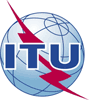 الجمعية العالمية لتقييس الاتصالات (WTSA-16)الحمامات، 25 أكتوبر - 3 نوفمبر 2016الجمعية العالمية لتقييس الاتصالات (WTSA-16)الحمامات، 25 أكتوبر - 3 نوفمبر 2016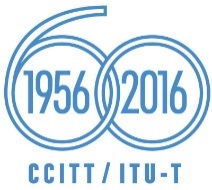 الجلسة العامةالجلسة العامةالإضافة 5
للوثيقة 45-Aالإضافة 5
للوثيقة 45-A26 سبتمبر 201626 سبتمبر 2016الأصل: بالإنكليزيةالأصل: بالإنكليزيةالمقترحات الأوروبية المشتركةالمقترحات الأوروبية المشتركةالمقترحات الأوروبية المشتركةالمقترحات الأوروبية المشتركةمقترح بتعديل التوصية ITU-T A.12 - تعريف التوصيات الصادرة عن قطاع تقييس الاتصالات وتنسيقهامقترح بتعديل التوصية ITU-T A.12 - تعريف التوصيات الصادرة عن قطاع تقييس الاتصالات وتنسيقهامقترح بتعديل التوصية ITU-T A.12 - تعريف التوصيات الصادرة عن قطاع تقييس الاتصالات وتنسيقهامقترح بتعديل التوصية ITU-T A.12 - تعريف التوصيات الصادرة عن قطاع تقييس الاتصالات وتنسيقهاتقترح أوروبا تعديل التوصية ITU-T A.12 لزيادة الشفافية والوضوح فيما يتعلق بالعملية المطبقة في الموافقة على نواتج قطاع تقييس الاتصالات بوضع علامة فارقة مستدامة في تنسيق كل توصية يصدرها قطاع تقييس الاتصالات.ملخص: